МУНИЦИПАЛЬНОЕ БЮДЖЕТНОЕ ОБЩЕОБРАЗОВАТЕЛЬНОЕ УЧРЕЖДЕНИЕ МНОГОПРОФИЛЬНАЯ СРЕДНЯЯ ОБЩЕОБРАЗОВАТЕЛЬНАЯ ШКОЛА № 2 Г.ВЛАДИКАВКАЗА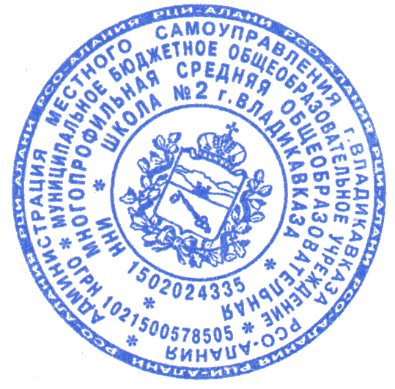 ПРОГРАММА РАЗВИТИЯ «ПОВЫШЕНИЕ КАЧЕСТВА ОБРАЗОВАНИЯИ ВОСПИТАНИЯ  ОБУЧАЮЩИХСЯ МБОУ МСОШ № 2»на 2022–2024 годыг. ВЛАДИКАВКАЗ2022 г.I. Паспорт программыСодержание программы1. Содержание проблемы и обоснование необходимости её решения программным методомВ процессе реализации Программы в рамках деятельности школы предполагается развитие модели адаптивной школы, которая всесторонне учитывает сущность, содержание, организацию, а также условия и факторы процесса обучения и воспитания, объединенные в приоритетах:личность участников образовательного процесса (учителя, ученика, родителя), её самооценка, развитие;гуманизм как основа образовательного процесса, определяющего место человека в обществе.При разработке модели мониторинга качества образования за основу взяты оценочные базовые показатели (ИНДИКАТОРЫ), используемые в системе оценки качества образования, системные показатели организации образовательного процесса, функционирования и развития школы:Потенциал учащихся.Семейное благополучие.Потенциал педагога.Успешность управления.Материальная обеспеченность ОО.Социально-бытовая комфортность ОО.Благоприятность социокультурной среды ОО.Стабильность функционирования школы.Динамика развития школы.2. Организация и контроль выполнения Программы2.1.Координируя и контролируя выполнение Программы, методсовет школы:анализирует ход выполнения Программы, действий по ее реализации и вносит предложения на педагогический совет по его корректировке;осуществляет информационное и методическое обеспечение реализации Программы;осуществляет контроль выполнения программы в соответствии с планом деятельности.2.2. Материально-техническая базаДля развития материально-технической базы предполагается:дальнейшее обновление учебно-материальной базы (учебно-лабораторного оборудования, компьютерной и технологической базы);2.3. Объемы и источники финансирования ПрограммыФинансирование Программы осуществляется за счет бюджетных средств.2.4.Ожидаемые результаты:Создание системы психолого-педагогической диагностики развития обучающихся и контроля за повышением качества образования.Создание дидактико-методической системы по формированию творческих и интеллектуальных возможностей учащихся.Создание комплекта документов по диагностике и развитию личности учащегося, его возможностей и способностей.2.5. Этапы реализации Программы:1-й этап– май-2022- август 2022  года – разработка программы:- создание условий, формирование системы, обеспечивающей развитие учебного потенциала школьников;- освоение и внедрение в работу технологий по достижению максимально возможных образовательных результатов обучающихся МБОУ МСОШ № 2;- работа по изучению личности учащегося МБОУ МСОШ № 2 по выявлению его учебных затруднений, пробелов в знаниях с целью проведения коррекционной работы иразрабготки индивидуальной траектории обучения; создание банка данных по данной проблеме;- работа по изучению личности учащегося МБОУ МСОШ № 2 по выявлению творческих и интеллектуальных способностей школьников, развитию их;  создание банка данных по данной проблеме;- работа по реализации задач Программы, оценка повышения качества образования в соответствии с целями и задачами, оформление результатов;- анализ деятельности по реализации задач Программы, оценка повышения качества образования в соответствии с целями и задачами, оформление результатов.2-й этап – сентябрь 2022г. – июнь 2023г.– практический этап;3-й этап – 2023 -2024 учебный год – этап развития, обобщения и коррекции.3. План реализации ПРОГРАММЫ4.План программных мероприятий5. Работа педагогического коллектива школы с обучающимися по повышению качества образованияПерспективные цели Программы (2022-2024 уч.г.)Основания для разработки программы развитияПеред началом разработки программы рабочая группа проанализировала:результативность реализации программы развития школы на 2019-2021 годы;потенциал развития школы на основе SWOT–анализа возможностей и проблем образовательной организации;возможные варианты развития.Основания для разработки программы развития школы по итогам SWOT-анализаОсновные направления развития МБОУ МСОШ № 21. Внедрение ФГОС-2021 с 01.09.22.Создание рабочей группы по обеспечению перехода на обучение по ФГОС-2021. Проверка соответствия материально-технической базы новым требованиям стандартов, можно ли с помощью нее достичь результатов, которые устанавливают ФГОС-2021. Разработка новых ООП ООО в соответствии с ФГОС-2021.2. Внутренний мониторинг условий организации на соответствие аккредитационным показателям.3. Расширение спектра дополнительных образовательных услуг для детей и их родителей.Повысить эффективность системы дополнительного образования. Принять участие в реализации ведомственной целевой программы «Развитие дополнительного образования детей, выявление и поддержка лиц, проявивших выдающиеся способности» до 2025 года (распоряжение Минпросвещения от 21.06.2021 № Р-126).4. Цифровизация рабочих и образовательных процессов в организации.Реализация государственной политики в сфере цифровой трансформации образовательной организации и развития цифровой образовательной среды. Внедрение электронного документооборота.5. Совершенствование системы охраны труда. Внедрение новых мероприятий по улучшению условий и охраны труда.Актуализировать локальные нормативные акты школы в сфере охраны труда. Разработать, утвердить и планомерно осуществлять мероприятий по улучшению условий и охраны труда, в том числе:проводить специальную оценку условий труда, оценку уровней профессиональных рисков;механизировать работы при складировании и транспортировании продуктов, отходов, других тяжелых объектов;модернизировать оборудование и технологические процессы на рабочих местах с целью снижения содержания вредных веществ в воздухе рабочей зоны, механических колебаний и излучений;обустроить новые или реконструировать имеющиеся места отдыха, психологической разгрузки, обогрева работников, укрытий от солнечных лучей и атмосферных осадков при работах на открытом воздухе.6. Усиление антитеррористической защищенности организации.Провести оценку качества и достаточности организационных мероприятий, практической готовности и обеспечения объекта техническими средствами. Разработать комплексный план мероприятий по усилению антитеррористической безопасности, интегрировать его с антикризисным планом организации.Мероприятия по реализации программы развития в свете реализации новых ФГОС (2021) для ОООМеханизмы реализации программы развития школы1. Модернизация и цифровизация управленческих и образовательных процессов, документооборота.                                                                                                                                                   2. Интеграция в образовательном процессе урочной, внеурочной и профориентационной деятельности.                                                                                                                                                            3. Проведение опросов и анкетирований для оценки уровня удовлетворенности услугами школы, существующими в нем процессами.                                                                                                       4. Изучение влияния новых информационных и коммуникационных технологий и форм организации социальных отношений на психическое здоровье детей, на их интеллектуальные способности, эмоциональное развитие и формирование личности.                                                                               5. Организация стажировок и повышения квалификации педагогических работников, обмена опытом.                                                                                                                                                           6. Обновление материально-технического оснащения школы.                                                                                                                                                                    7. Совершенствование системы мониторинга, статистики и оценки качества образования.Ожидаемые результаты реализации программы развития1. Улучшение качества предоставляемых образовательных услуг через обновление структуры и содержания образовательного процесса с учетом внедрения инновационных подходов.                                                                                                                                                                                                       2. Информатизация образовательного процесса и управления, делопроизводства.                                                                                                                                           3. Расширение перечня образовательных возможностей, социально-образовательных партнерств.                                                                                                                                                                 4. Создание эффективной профильной системы обучения и развитие проектной деятельности обучающихся.                                                                                                                                                 5. Повышение эффективности системы по работе со слабоуспевающими учащимися                                                                                                                               5.1. Повышение эффективности системы по работе с одаренными и талантливыми детьми.                                                                                                                 6. Повышение профессиональной компетентности педагогов, в том числе в области овладения инновационными образовательными и метапредметными технологиями за счет прохождения повышения квалификации и переподготовки работников, участия в региональных и федеральных профессиональных мероприятиях.                                                                                                                                                                                                   7. Уменьшение замечаний от органов надзора и контроля в сфере охраны труда и безопасности.Критерии и показатели оценки реализации программы развитияСОГЛАСОВАНАПедсоветом МБОУ МСОШ № 2Протокол от 31.08.2022г. № 6                                                                                                                 УТВЕРЖДЕНА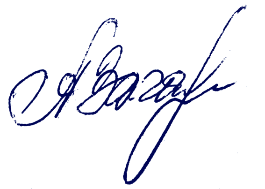                                                                                                     приказом по МБОУ МСОШ № 2                                                                                                         от 01.09.2022г. № 97СОГЛАСОВАНАУправляющим советом
МБОУ МСОШ № 2Полное наименование организацииМуниципальное бюджетное общеобразовательное учреждение Многопрофильная средняя общеобразовательная школа № 2 (МБОУ МСОШ № 2) г.ВладикавказаНаименование программыПРОГРАММА РАЗВИТИЯ «ПОВЫШЕНИЕ КАЧЕСТВА ОБРАЗОВАНИЯ и ВОСПИТАНИЯ  ОБУЧАЮЩИХСЯ МБОУ МСОШ № 2 на 2022-2024 ГОД»Разработчики программыЗагалова А.Ю. –  врио директора МБОУ МСОШ № 2, заместитель директора по УВР;Гиоева С.С. –председатель методического совета МБОУ МСОШ № 2Основные исполнителипрограммыСовет школы, методсовет, педагогический коллективЦелиСоздание благоприятных социально – педагогических условий, способствующих повышению качества образования и воспитания обучающихся 7-11 классов МБОУ МСОШ № 2Расширение образовательных возможностей для учащихся через многопрофильность и вариативность образовательных программ общего и дополнительного образования.Оптимизация системы дистанционных образовательных технологий, электронного обучения с целью повышения эффективности их использования.ПриоритетыСоздание востребованной воспитательной системы для реализации современной молодежной политики.Повышения безопасности в организации в отношении детей и работников, посетителей.Повышение эффективности системы охраны труда организацииЗадачи1. Анализ состояния организации и управления мониторингом качества образования в школе.2. Изучение опыта и достижений науки и практики в области построения и применения систем мониторинга в образовательных учреждениях.3. Осуществление отбора, адаптации и проектирования оценочно-критериальных комплексов, методик и способов получения информации о качестве образования в образовательном учреждении.4. Подготовка нормативно-методических документов для обеспечения мониторинга качества образования в школе.5. Создание условий для расширения возможностей доступа обучающихся к современным средствам обучения и образовательным ресурсам в соответствии с федеральными государственными образовательными стандартами (далее – ФГОС) общего образования.5.1. Повышение конкурентных преимуществ школы как образовательной организации, ориентированной на создание условий для формирования успешной личности ученика.6. Активизация работы по организации повышения мастерства учителя через систему работы ШМО, тем самообразования, курсовой подготовки и т.д.7. Более эффективная организация работы- со слабоуспевающими обучающимися-  с одарёнными и высокомотивированными обучающимися.8. Обеспечение разнообразия и доступности дополнительного образования с учётом потребностей и возможностей учащихся.Ожидаемые результаты реализации программы     на 2022-2023 уч.г.1. Создание действенной внутренней системы оценки качества образования.2. Разработка инструментария для внутреннего мониторинга оценки качества образования, механизма его использования.3. Реализация программы повышения профессионального уровня педагогических работников, включающая в себя курсовую, внекурсовую подготовку педагогов, а также участие в работе методических объединений.5. Снижение доли обучающихся, не освоивших основные образовательные программы и показавших образовательный результат ниже возможного.6. Повышение качества образования.7. Повышение среднего балла ЕГЭ и ОГЭ. Готовность выпускников школы к дальнейшему обучению и деятельности.8. Рост количества и масштабов социально-позитивных инициатив со стороны обучающихся.9. Расширение перечня дополнительных образовательных услуг, предоставляемых обучающимся.Ожидаемые результаты реализации программы  на 2023-2024 уч.г.Обеспечение качества общего и дополнительного образования, соответствующего ФГОС ООО и ФГОС СОО, социальному заказу, возможностям и потребностям обучающихся.Организация профильного обучения на основе сетевого взаимодействия образовательных учреждений.Стабильные положительные результаты, достигнутые обучающимися в ходе государственной итоговой аттестации.Расширение деятельного участия обучающихся в освоении базовых национальных ценностей (через социальное проектирование, дебаты, интернет-конференции, тренинги, деловые игры и т.д.).Рост количества и масштабов социально-позитивных инициатив со стороны обучающихся.Создание системы выявления, поддержки и развития талантливых детей на различных уровнях обучения в школе.Сетевое взаимодействие с социальными партнёрами.Овладение педагогами цифровыми ресурсами, необходимыми для успешного решения задач современного образования в условиях ФГОС.Создание эффективной системы информационного обеспечения образовательного процесса.Трансформация физического пространства школы, пришкольного участка и учебного оборудования в соответствии с требованиями ФГОС.Развитие школьного медиа-центра виртуальных образовательных ресурсов и дистанционного образования.Создание здоровых и безопасных условий труда и учебыПеречень основных направлений программы2022-2023 уч.г.Развитие системы управления качеством образования.Развитие инструментов самооценки, мониторинга, диагностики образовательного процесса и его результатов.Освоение новых педагогических технологий, повышение качества преподавания.Повышение квалификации педагогов.Повышение учебной мотивации обучающихся.Развитие взаимодействия с родителями, местным сообществом.Перечень основных направлений программы2023-2024 уч.г.1. Успешная реализация  применения ФГОС ООО и ФГОС СОО                                                                                                                          2. Внутренний мониторинг условий организации на соответствие аккредитационным показателям.                                          3. Повышение эффективности системы дополнительного образования, расширение спектра дополнительных образовательных услуг для детей и их родителей                                                                                                                        4. Цифровизация рабочих и образовательных процессов в организации.                                                                                                        5. Совершенствование системы охраны труда.                                                                                                                          6. Усиление антитеррористической защищенности организацииСроки и этапыреализациипрограммыПрограмма реализуется в 3 этапа, в период с 2022 по 2024 год:Подготовительный этап (май 2022г.-август 2022г.)Практический этап (этап внедрения) (сентябрь 2022 г. – июнь 2023 г.)Этап обобщения и коррекции (сентябрь 2023г. – июнь 2024 г.)Управление реализацией ПрограммыНепосредственное управление реализацией Программы осуществляется врио директора школыРабота по направлениям Программы закрепляется за заместителем директора школы по УВР и председателем методсовета МБОУ МСОШ № 2Корректировка программы производится Педагогическим советом.Основания для разработки программыВ условиях проведенного в учреждении анализа действующих подходов к организации и управлению качеством образования выявлены проблемы:ПроблемыСоциально-психологический потенциал обучающихся имеет допустимый уровень для улучшения образовательных результатов, однако образовательные результаты ниже возможных.Когнитивные способности учащихся развиваются недостаточно, не соответствуют среднему баллу школьных отметокНедостаточная мотивированность на качественный результат участников образовательных отношений.Отсутствие качественного рабочего инструментария, позволяющего оценить процесс образования в школе.В целом социально-психологический потенциал школы оптимальный для улучшения качества образовательных результатов обучающихся, однако отдельные педагоги слабо проявляют стремление к постоянному профессиональному совершенствованию .Этапы Компоненты совместной деятельностиСодержательная характеристика компонентов деятельности1 этап1. Разработка Программы повышения качества образования.1. Анализ социального заказа школе (анкетирование родителей, учащихся).2. Постановка целей и их конкретизация.3. Разработка мероприятий по выполнению Программы, обоснование их актуальности, прогнозирование ожидаемых результатов.1 этап2. Создание условий необходимых для разработки и освоения Программы.1. Овладение методами изучения личностиучащегося, выявление потенциала школьников.2. Кадровое обеспечение реализации программы.3. Разработка необходимого учебно-методического комплекса.2 этап1. Работа по получению сводных диагностических данных по школе, в том числе по изучению личности ребенка, выявлению интеллектуального потенциала и способностей школьников, качества системы управления, проблем педагогического корпуса.1. Выявление способностей школьников.2. Индивидуальная оценка развития личности, возможностей и способностей школьников.3. Диагностика профессиональных затруднений педагогов.4.Формирование системы управления качеством образования в школе.2 этап2. Развитие творческих и интеллектуальных способностей школьников всех возрастных групп, повышение качества обучения и образования.Разработка программ коррекции индивидуальных образовательных маршрутов школьников.Повышение квалификации педагогов.Совершенствование работы методической службы школыПроведение научно-практических конференций, интеллектуальных марафонов, творческих конкурсов.Создание программ исследовательской деятельности, предусматривающим групповые и индивидуальные занятия.Привлечение родительского сообщества.Создание банка данных по вопросам оценки качества образования.3 этап1. Анализ деятельности по реализации целей и задач Программы, оценка ее результативности, оформление результатов.1. Обработка всех данных, сравнение результатов, полученных в ходе реализации Программы.                                                                               2. Корректировка, обработка Программы в соответствии с полученными результатами.                                                                                 3. Подведение итогов на педагогическом и общественном совете школы.                                                                                                                      4. Обобщение и описание хода и результатов, полученных в ходе реализации Программы.                                                                                            5. Отчет по реализации Программы.№ п/пНаправление деятельностиЦели, задачиОжидаемый результатОтветственные1.Проведение мониторинговых исследований в работе по повышению качества образования:- образовательных результатов учащихся;-уровня профессионализма педагогов;-системы управления качеством образования.Для заместителя директора по УВР:1. Обеспечить возможность последовательного контроля достижения обучающимися необходимого уровня в овладении конкретным содержанием обязательного минимума образования по предметам на том или ином этапе обучения и объективной сравнительной картины обученности обучающихся по отдельным предметам по классам, по школе и в динамике за несколько лет, повышение уровня обученности обучающихся, коррекция методических приемов и форм организации деятельности обучающихся, используемых учителем.2. Отследить уровень качественной успеваемости по предметам, результатов государственной итоговой аттестации, успешности внеурочной деятельности обучающихся, коррекция методических приемов и форм организации деятельности обучающихся, повышающих уровень качества знаний.3. Определить типологию профессиональных проблем учителей и на этой основе организовать их психолого-педагогическое сопровождение (методическую помощь).Для учителей-предметников:1. Выявить уровень усвоения темы, раздела, учебного предмета и рассмотреть динамику его усвоения от уровня к уровню.2. Определить типичные ошибки в освоении предметных результатов и проследить влияние данных ошибок на результативность обучения на последующих уровнях.3. Определить значимые психолого-педагогические факторы, влияющие на уровень обученности обучающихся.В результате своевременного выявления пробелов в освоении предметных результатов обучающихся,профессиональных затруднений по данной проблеме у учителей предупреждение дальнейших негативных тенденций в образовательном процессе.Зам.директора по УВРСоциальный педагогПедагог-психологУчителя - предметникиЗам.директора по УВРСоциальный педагогПедагог-психологУчителя - предметники2.Создание системы управления качеством образованияСоздать единую систему диагностики и контроля качества образования, качества преподавания, соответствия условий организации образовательного процесса нормативным требованиям и социальным ожиданиям;Повысить профессиональную компетенцию педагогических кадров как необходимого условия обеспечения современного качества образования;Сформировать и развить потребности общественности в участии в управлении образовательным учреждением, активное вовлечение органов самоуправления в управление качеством образования;Создать систему организации управления качеством образования на основе принципов взаимодействия, социального партнерства;Выявить факторы, влияющие на качество образования и принятие обоснованных управленческих решений;Разработать и апробировать систему оценки эффективности управления качеством образования в образовательном учреждении.Создана инструментальная модель внутришкольной системы управления качеством образования, способствующая инновационному развитию образовательной среды учреждения, обеспечивающей удовлетворение образовательных потребностей личности, общества и государстваПовышение эффективности и результативности управленческой деятельностиПовышение качества образованияВрио директора МБОУ МСОШ № 2Методсоветшколы3.Работа с кадрами по развитию и совершенствованию педагогического мастерстваОпределить оптимальный методический и технологический ресурс для педагоговМотивация всех участников образовательного процесса на его качество, т.е. всеобщая ориентация, культ качества в коллективе (мотивированы должны быть не только обучающиеся, но и учителя, родители).Раскрытие конкретного опыта работы по достижению более высоких показателей качества, востребованных учеником, родителями, учителем и руководителем школы, социумом.Повышение квалификации педагогических работников.Создание в школе «копилки» передового опыта педагогов.Замдиректора по УВРРуководитель ШМО4.Повышение учебной мотивации обучающихсясформировать учебно - познавательные мотивы;способствовать удержанию внутренней позиции ученика;продолжить формирование коммуникативных навыков сотрудничества в общении со сверстниками, необходимые для успешного протекания процесса обучения;повысить уверенность в себе и развивать самостоятельность;сформировать самосознание и адекватную самооценку;обеспечить атмосферу эмоционального принятия, снижающей чувства беспокойства и тревоги в ситуациях обучения и общения;развивать рефлексию, возвращение чувства ответственности за результаты деятельности, воспитание волиповышение мотивационной готовности школьников к обучениюсформированность "внутренней позиции ученика"возникновение эмоционально - положительного отношения к школеновый уровень самосознания.Учителя-предметникиПедагог-психологКлассные руководителиПроблема и ее причинаМероприятия по повышению качества обученияПрогнозируемый результат1. Наличие обучающихся, переведенных условно.1. На основе анализа результатов работы за предыдущий год составление плана работы с неуспевающими учащимися, составление индивидуальных маршрутов обучения для учащихся «группы риска».                                              2. Выявление учащихся, обладающих низкими способностями освоения ООП.1. Устранение неуспеваемости.2. Повышение качества знаний учащихся.2. Недостаточная готовность обучающихся к продолжению обучения в школеПроблема преемственности при переходе на 3-й уровень обучения1. Проведение родительских собраний, знакомство родителей с итогами аттестации за предыдущий год и с проблемами при подготовке учащихся к государственной итоговой аттестации.2. Знакомство классных руководителей с новыми учащимися, составление социальных паспортов, выяснение индивидуальных способностей и потребностей каждого ученика.3. Проведение входного контроля предметных результатов и на основе полученных данных организация повторения проблемных тем курса.4. Обмен педагогическим опытом в форме взаимопосещения уроков.5. Разработка комплекса мер, развивающих учебную мотивацию: творческие задания, система поощрения.1. Активизация мотивации обучения.                                             2. Знакомство обучающихся с нормами и правилами проведения ГИА.                                  3. Адаптация обучающихся к учебному труду.                                                        4. Повышение мотивации к обучению. Формирование духа взаимопомощи и поддержки в коллективе школьников.                   5. Рациональная организация повторения изученного материала. Ликвидация пробелов в знаниях обучающихся, повышение качества знаний.                                                                  6. Повышение имиджа школы.                              7. Повышение качества преподавания, за счет знакомства с педагогическими приемами своих коллег.                          8. Быстрое и безболезненное адаптация к новым предметам.3. Возникновение пробелов в знаниях и трудности в освоении отдельных тем у некоторых обучающихся, снижение учебной мотивации.1. Анализ результатов текущего контроля.2. Консультации по запросам обучающихся и родителей.3. Посещение педагогами курсов повышения квалификации, внешкольных семинаров и круглых столов.4. Подготовка обучающихся выпускных классов к государственной итоговой аттестации в формате ГВЭ, ОГЭ и ЕГЭ. Проведение диагностических работ и мониторинговых работ.1. Развитие у обучающихся метапредметных знаний.                          2. Организация работы по восполнению знаний учащихся.                                                3. Повышение качества преподавания.                                         4. Разработка программы подготовки выпускников к ГВЭ, ОГЭ и ЕГЭ.                                        5. Психологическая готовность к сдаче ОГЭ и ЕГЭ/ГВЭ. Создание максимальной ситуации успеха в ГИА.4. Возможная неблагоприятная оценочная ситуация для отдельных учащихся в связи с предстоящей аттестацией за четверть, полугодие.Наличие отдельных учащихся, имеющих отставание в учебе и резервы в повышении успеваемости.1.Организация дополнительных занятий с обучающимися, имеющими спорные оценки по предмету, а так же со слабоуспевающими.2. Анализ итогов четверти (полугодия).3. Проведение диагностических работ и мониторинговых работ.4. Ознакомление родителей с итогами успеваемости учащихся за четверть (полугодие).1. Сокращение числа обучающихся окончивших четверть (полугодие) с одной «3» или «4».                                           2. Возрастание престижа знаний в детском коллективе.                                                  3. Развитие коммуникативных навыков и навыков презентовать себя.                                        4. Активизация контроля родителей за успеваемостью своих детей.                                           5. Повышение качества преподавания (обмен опытом, работа в творческих группах).5. Недостаточная информация о накопляемости и качестве оценок. Необходимость знакомства родителей с итогами полугодия.1. Оперативная связь с родителями посредством контроля за ведением дневников, индивидуальная работа с родителями.2. Создание групп «взаимопомощи» среди обучающихся для помощи слабоуспевающим.3. Консультирование обучающихся выпускных классов по вопросам ОГЭ и ЕГЭ.4. Посещение педагогами курсов повышения квалификации, семинаров, круглых столов по вопросам подготовки к ЕГЭ, ОГЭ.5. Подготовка обучающихся выпускных классов к государственной итоговой аттестации в форме ОГЭ и ЕГЭ. 6. Проведение диагностических работ и мониторинговых работ.1. Повышение мотивации учения у слабоуспевающих.               2. Активизация контроля родителей за успеваемостью своих детей.                                          3. Выяснение причин пробелов в знаниях у учащихся и ликвидация данных пробелов.                       4. Повышение качества подготовки к ОГЭ и ЕГЭ.                     5. Психологическая готовность к сдаче ОГЭ и ЕГЭ.                             6. Создание максимальной ситуации успеха в аттестации6. Недостаточное внимание к обучающимся, с высокой мотивацией (одарённые дети)Снижение престижа активной познавательной деятельности1. Консультирование по вопросам ОГЭ и ЕГЭ.2. Проведение предметных недель.3. Посещение педагогами курсов повышения квалификации, семинаров, круглых .4. Проведение репетиционных экзаменов на разных уровнях по разным предметам учебного плана.5. Обмен педагогическим опытом в форме взаимопосещения уроков.6. Работа методических объединений, проблемных и творческих групп.1. Возрастание престижа знаний в коллективе обучающихся. Увеличение числа мотивированных обучающихся (либо сохранение их числа постоянным).                                                      2. Создание максимальной ситуации успеха. Повышение качества знаний.                                              3. Возрастание престижа знаний в детском коллективе.                                             4. Повышение качества подготовки к ЕГЭ, ОГЭ.                                                               5. Совершенствование коммуникативных и презентативных навыков. Повышение качества знаний по отдельным предметам и развитие метапредметных знаний.                                                6. Повышение качества преподавания учителей через ознакомление с педагогическим опытом своих коллег.                                                  7. Повышение качества уроков.7. Наличие обучающихся, испытывающих утомление от учебных нагрузок.1. Анализ объема домашних заданий.2. Подготовка обучающихся выпускных классов к государственной итоговой аттестации в форме ОГЭ и ЕГЭ.3. Консультирование по вопросам ОГЭ и ЕГЭ. Проведение репетиционных экзаменов по плану по разным предметам учебного плана.4. Обмен педагогическим опытом в форме взаимопосещения уроков.5. Анализ результатов диагностических работ.1. Возможное облегчение учебного труда для быстро утомляющихся обучающихся.     2. Психологическая готовность к сдаче ОГЭ и ЕГЭ. Создание максимальной ситуации успеха в аттестации.                                             3. Повышение качества знаний.                                                      4. Корректировка программы подготовки обучающихся к успешной сдачи ОГЭ и ЕГЭ.8. Недостаточно прочное освоение учебного материала, пройденного за год.1. Организация текущего повторения материала, пройденного за год2. Подготовка обучающихся выпускных классов к государственной итоговой аттестации в формате ОГЭ и ЕГЭ.3. Консультирование по вопросам ОГЭ и ЕГЭ.1. Актуализация материала тем, пройденных за год. Более прочное закрепление материала.                                                   2. Психологическая готовность к сдаче ОГЭ и ЕГЭ. Создание максимальной ситуации успеха в ГИА.                                                                                 3. Повышение качества знаний.9. Низкое качество результатов ГИА1. Подготовка обучающихся выпускных классов к государственной итоговой аттестации в форме ОГЭ и ЕГЭ (в том числе психологическая).2. Анализ результатов ГИА.1. Повышение успеваемости и качества ГИА в форме ОГЭ и ЕГЭ.                                                                          2. Совершенствование программы подготовки к ОГЭ и ЕГЭ.Целевые индикаторы и показатели успешности реализации программыРазработаны и реализуются ООП ООО и ООП СОО, соответствующие ФГОС.Отсутствуют замечания со стороны органов контроля и надзора в сфере образования.Функционирует система воспитания, которая соответствует законодательству РФ и удовлетворяет учащихся и родителей минимум на 60%.70% учащихся включено в систему дополнительного образования школы.50 % классных руководителей прошло обучение по программам, связанным с классным руководством.В школе действует эффективная система мониторинга образовательного и воспитательного процесса.Увеличилось на 35% число работников, использующих дистанционные технологии, ИКТ, инновационные педагогические технологии.90 % педагогов обучилось по программам для работы с детьми с ОВЗ.На 20 % снизилось количество несчастных случаев с работниками и детьми.Отсутствуют происшествия, произошедшие на территории организацииОжидаемые результаты реализации программыОбеспечение качества общего и дополнительного образования, соответствующего ФГОС, социальному заказу, возможностям и потребностям обучающихся.Расширение перечня дополнительных образовательных услуг, предоставляемых обучающимся.Организация профильного обучения на основе сетевого взаимодействия образовательных учреждений.Стабильные положительные результаты, достигнутые обучающимися в ходе государственной итоговой аттестации.Готовность выпускников школы к дальнейшему обучению и деятельности в современной высокотехнологической экономике.Расширение деятельного участия обучающихся в освоении базовых национальных ценностей (через социальное проектирование, дебаты, интернет-конференции, тренинги, деловые игры и т.д.).Рост количества и масштабов социально-позитивных инициатив со стороны обучающихся.Создание системы выявления, поддержки и развития талантливых детей на различных уровнях обучения в школе.Сетевое взаимодействие с социальными партнёрами.Овладение педагогами цифровыми ресурсами, необходимыми для успешного решения задач современного образования в условиях ФГОС.Создание эффективной системы информационного обеспечения образовательного процесса.Трансформация физического пространства школы, пришкольного участка и учебного оборудования в соответствии с требованиями ФГОС.Развитие школьного медиацентра виртуальных образовательных ресурсов и дистанционного образования.Создание здоровых и безопасных условий труда и учебыКонтроль реализации программы развитияОрганизация осуществляет мониторинг эффективности реализации программы развития. Отчетная дата – май каждого года. По итогам ежегодного мониторинга ответственный работник составляет аналитический отчет о результатах реализации программы развития. Ответственный назначается приказом директора МБОУ МСОШ № 2Корректировку программы развития осуществляет директор МБОУ МСОШ № 2Цели программы развития1. Повышение конкурентных преимуществ школы как образовательной организации, ориентированной на создание условий для формирования успешной личности ученика.2. Цифровизация образовательной деятельности, делопроизводства.3. Внедрение ФГОС-2021 и проведение внутреннего мониторинга соответствия аккредитационным показателям.4. Обеспечение разнообразия и доступности дополнительного образования с учётом потребностей и возможностей детей.5. Модернизация системы охраны труда и повышение общей безопасности, в том числе усиление антитеррористической защищенности объектов организацииКомплексные задачи программы развития1. Создание системы сетевого взаимодействия со спортивными организациями, вузами, организациями сферы культуры, чтобы расширить перечень предлагаемых услуг и повысить качество уже оказываемых, помочь учащимся в выборе будущей специальности, подготовке к поступлению в вуз.2. Расширение образовательных возможностей для учащихся через многопрофильность и вариативность образовательных программ общего и дополнительного образования.3. Оптимизация системы дистанционных образовательных технологий, электронного обучения с целью повышения эффективности их использования.4. Цифровизация системы управления образовательной организацией, в том числе документооборота.5. Обучение по ООП, разработанных по ФГОС-2021, с 01.09.2022.6. Создание востребованной воспитательной системы для реализации современной молодежной политики.7. Повышения безопасности в организации в отношении детей и работников, посетителей.8. Повышение эффективности системы охраны труда организацииОсновные направления развития организации1. Успешное применения ФГОС-2021 с 01.09.22.2. Внутренний мониторинг условий организации на соответствие аккредитационным показателям.3. Повышение эффективности системы дополнительного образования, расширение спектра дополнительных образовательных услуг для детей и их родителей4. Цифровизация рабочих и образовательных процессов в организации.5. Совершенствование системы охраны труда.6. Усиление антитеррористической защищенности организацииПериод реализации программы развитияС 2022 года по 2024 год – 3 годаПорядок финансирования программы развитияСредства субсидии на муниципальное задание.Целевые субсидии.Средства от приносящей доход деятельностиЦелевые индикаторы и показатели успешности реализации программыРазработаны и реализуются ООП ООО и ООП СОО, соответствующие ФГОС.Отсутствуют замечания со стороны органов контроля и надзора в сфере образования.Функционирует система воспитания, которая соответствует законодательству РФ и удовлетворяет учащихся и родителей минимум на 60%.70% учащихся включено в систему дополнительного образования школы.50 % классных руководителей прошло обучение по программам, связанным с классным руководством.В школе действует эффективная система мониторинга образовательного и воспитательного процесса.Увеличилось на 35% число работников, использующих дистанционные технологии, ИКТ, инновационные педагогические технологии.90 % педагогов обучилось по программам для работы с детьми с ОВЗ.Увеличилось финансирование организации на 30 % за счет дополнительных платных образовательных услуг, побед в грантовых конкурсах.На 20 % снизилось количество несчастных случаев с работниками и детьми.Отсутствуют происшествия, произошедшие на территории организацииОжидаемые результаты реализации программыОбеспечение качества общего и дополнительного образования, соответствующего ФГОС, социальному заказу, возможностям и потребностям обучающихся.Расширение перечня дополнительных образовательных услуг, предоставляемых обучающимся.Организация профильного обучения на основе сетевого взаимодействия образовательных учреждений.Стабильные положительные результаты, достигнутые обучающимися в ходе государственной итоговой аттестации.Готовность выпускников школы к дальнейшему обучению и деятельности в современной высокотехнологической экономике.Расширение деятельного участия обучающихся в освоении базовых национальных ценностей (через социальное проектирование, дебаты, интернет-конференции, тренинги, деловые игры и т.д.).Рост количества и масштабов социально-позитивных инициатив со стороны обучающихся.Создание системы выявления, поддержки и развития талантливых детей на различных уровнях обучения в школе.Сетевое взаимодействие с социальными партнёрами.Овладение педагогами цифровыми ресурсами, необходимыми для успешного решения задач современного образования в условиях ФГОС.Создание эффективной системы информационного обеспечения образовательного процесса.Трансформация физического пространства школы, пришкольного участка и учебного оборудования в соответствии с требованиями ФГОС.Развитие школьного медиацентра виртуальных образовательных ресурсов и дистанционного образования.Создание здоровых и безопасных условий труда и учебыКонтроль реализации программы развитияОрганизация осуществляет мониторинг эффективности реализации программы развития. Отчетная дата – май каждого года. По итогам ежегодного мониторинга ответственный работник составляет аналитический отчет о результатах реализации программы развития. Ответственный назначается приказом директора МБОУ МСОШ № 2Корректировку программы развития осуществляет директор МБОУ МСОШ № 2.Оценка актуального состояния внутреннего потенциалаОценка актуального состояния внутреннего потенциалаОценка перспектив развития в соответствии с изменениями внешнего окруженияОценка перспектив развития в соответствии с изменениями внешнего окруженияСильные стороны (S)Слабые стороны (W)Благоприятные возможности (O)Угрозы (T)Достаточный уровень профессиональной подготовки преподавателей Слабая материально-техническая базаЕсть предложения по сетевому взаимодействиюРасширяется конкурентная средаУчебный план имеет разнообразную вариативную частьНедостаточное количество учащихся школы для необходимого набора в профильные классыЕсть спрос на профильное и предпрофильное образованиеПериод демографического спада в регионеРазвита система организации проектно-исследовательской деятельности школьниковНет эффективного механизма защиты проектовШкола часто участвует в спортивно-оздоровительных мероприятиях различного уровняНедостаточное финансирование дополнительного образованияШкольники  не активно участвуют в городских, республиканских  олимпиадах, конкурсах, конференциях различной направленностиБиблиотечный фонд укомплектован недостаточно, нет новых поступлений, в т. ч. электронных изданийШколы приступила к выстраиванию  системы взаимодействия школы с государственными и общественными организациямиШкола полностью зависит от бюджетного финансирования в условиях экономической нестабильностиШкола расположена в районе промышленной зоныНет школьной маркетинговой стратегииВ школе появились предпосылки   на участие в конкурсах на получение грантовСлабый спрос на культурные мероприятия№ п/пМероприятиеОтветственныйСрокРезультатВыполнение1. Внедрение новых ФГОС ООО (ФГОС-2021)1. Внедрение новых ФГОС ООО (ФГОС-2021)1. Внедрение новых ФГОС ООО (ФГОС-2021)1. Внедрение новых ФГОС ООО (ФГОС-2021)1. Внедрение новых ФГОС ООО (ФГОС-2021)1. Внедрение новых ФГОС ООО (ФГОС-2021)1Создание рабочей группы по обеспечению перехода на обучение по ФГОС-2021ДиректорЯнварь 2022Приказ о создании рабочей группы2Проведение педсовета, посвященного внедрению ФГОС-2021ДиректорЯнварь 2022Протокол3Анализ соответствия материально-технической базы школы требованиям ФГОС-2021, действующим санитарным и противопожарным нормам, нормам охраны трудаЗавхозЯнварь-февраль 2022Справка4Анализ имеющихся в школе ресурсов для изучения родного языка и родной литературы, а также второму иностранному языку по ФГОС-2021Заместитель директора по УВРЯнварь-февраль 2022Справка5Анализ соответствия электронной образовательной среды, доступности информационно-образовательной среды требованиям ФГОС-2021Заместитель директора по УВР, Завхоз Февраль 2022Справка6Разработка проектов ООП ООО по ФГОС-2021, не включая рабочие программы учебных предметов, курсов, в том числе внеурочных, учебных модулей, рабочие программы воспитания, программы формирования УУД, учебные планы, календарные учебные графики, планы внеурочной деятельности, календарные планы воспитательной работыРабочая группаМай 2022Протоколы заседаний рабочей группы, проекты ООП ООО2.Мониторинг соответствия школы аккредитационным показателям2.Мониторинг соответствия школы аккредитационным показателям2.Мониторинг соответствия школы аккредитационным показателям2.Мониторинг соответствия школы аккредитационным показателям2.Мониторинг соответствия школы аккредитационным показателям2.Мониторинг соответствия школы аккредитационным показателям1Анализ аккредитационных показателей для общеобразовательных организацийЗаместитель директора по УВРЯнварь 2022Аналитическая справка2Совещание при директореДиректорЯнварь 2022Протокол3Проведение внутреннего аудита на соответствие школы аккредитационным показателямЗаместитель директора по УВРФевраль 2022Акт внутреннего аудита4Совещание при директоре и разработка мер по устранению выявленных нарушенийДиректорФевраль-март 2022ПротоколПриказ об утверждении мер5Реализация плана мер по устранению выявленных нарушенийЗаместитель директора по УВРМарт 2022Аналитическая справка3. Расширение спектра дополнительных образовательных услуг для учащихся 3. Расширение спектра дополнительных образовательных услуг для учащихся 3. Расширение спектра дополнительных образовательных услуг для учащихся 3. Расширение спектра дополнительных образовательных услуг для учащихся 3. Расширение спектра дополнительных образовательных услуг для учащихся 3. Расширение спектра дополнительных образовательных услуг для учащихся 1Анализ востребованности дополнительного образованияЗаместитель директора по УВРЯнварь-март 2022Анкетирование и опрос родителей2Проведение педсовета с целью определения, какие программы дополнительного образования надо реализоватьДиректорАпрель 2022Протокол заседания педсовета3Разработка программ дополнительного образованияЗаместитель директора по УВРПедагог дополнительного образованияМай-август 2022Образовательные программы по открываемым направлениям дополнительного образования4Проведение педсовета с целью определения, как школа может участвовать в реализации госпрограммДиректорМарт 2022Протокол заседания педсовета4. Цифровизация рабочих и образовательных процессов в организации4. Цифровизация рабочих и образовательных процессов в организации4. Цифровизация рабочих и образовательных процессов в организации4. Цифровизация рабочих и образовательных процессов в организации4. Цифровизация рабочих и образовательных процессов в организации4. Цифровизация рабочих и образовательных процессов в организации1Проанализировать цифровую инфраструктуру и какие цифровые технологии могут применяться в деятельности педагоговЗавхозФевраль 2022Аналитическая справка2Составление плана развития цифровой инфраструктуры школыЗавхозМарт 2022План развития цифровой инфраструктуры3Направление на обучение работников цифровым компетенциямДиректорМай 2022Приказ5. Совершенствование системы охраны труда5. Совершенствование системы охраны труда5. Совершенствование системы охраны труда5. Совершенствование системы охраны труда5. Совершенствование системы охраны труда5. Совершенствование системы охраны труда1Проанализировать локальные нормативные акты школы на внесение изменений в сфере охраны трудаЗавхозПервое полугодие 2022Оформление аналитической справки2Проведение совещания с целью планирования развития системы охраны труда в школеДиректорМарт 2022Протокол3Разработка мероприятий по улучшению условий и охраны трудаЗавхозМарт 2022Проект мероприятий по улучшению условий и охраны труда6. Усиление антитеррористической защищенности организации6. Усиление антитеррористической защищенности организации6. Усиление антитеррористической защищенности организации6. Усиление антитеррористической защищенности организации6. Усиление антитеррористической защищенности организации6. Усиление антитеррористической защищенности организации1Определение основных положений проведения в школе работы по АТЗ, схемы управления, состава комиссий по внутренним проверкам, способов контроляЗавхозПервое полугодие 2022ПриказыЛокальные нормативные акты школы2Разработка плана мероприятий по исполнению ПП РФ от 02.08.2019 № 1006 и плана действий при установлении уровней террористической опасностиЗавхозАпрель 2022Утвержденные планы3Разработка плана проведения учений и тренировок по АТЗЗавхозЕжегодно в февралеУтвержденные планы4Планирование внедрения интегрированной системы безопасностиЗавхозВторое полугодие 2022Утвержденный план внедренияНаправления развития организацииКритерии и показатели оценкиВнедрение новых ФГОС ООО (ФГОС-2021)Разработаны и реализуются ООП ООО, соответствующие ФГОС-2021.Отсутствуют замечания со стороны органов контроля и надзора в сфере образования.Удовлетворенность 60 % участников образовательных отношений качеством предоставляемых образовательных услуг.Функционирует система воспитания, которая соответствует законодательству РФ и удовлетворяет учащихся и родителей минимум на 60%.50 % классных руководителей прошло обучение по программам, связанным с классным руководствомМониторинг соответствия школы аккредитационным показателямОтсутствуют замечания со стороны органов контроля и надзора в сфере образования.В школе действует эффективная система мониторинга образовательного и воспитательного процессаПовышение эффективности системы дополнительного образования, расширение спектра дополнительных образовательных услуг70% учащихся включено в систему дополнительного образования школы.Прирост финансирования организации на 30 % за счет дополнительных платных образовательных услуг, побед в грантовых конкурсах.Увеличение числа договоров о сотрудничестве, сетевой форме реализации образовательных программ с организациями округа и города научной, технической, инновационной, культурной, спортивной, художественной, творческой направленностиЦифровизации образовательного и управленческого процессаУвеличилось на 35% число работников, использующих дистанционные технологии, ИКТ, инновационные педагогические технологииСовершенствование системы охраны трудаНа 20 % снизилось количество несчастных случаев с работниками и детьми.Отсутствие замечаний от органов надзора и контроля в сфере охраны трудаУсиление антитеррористической защищенности организацииОтсутствие происшествий на территории организации.Отсутствие замечаний от органов надзора и контроля в сфере безопасности